OBIETTIVI MINIMI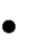 Imparare a confrontarsi con altri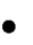 Acquisire informazioni fattuali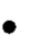 Comprendere e usare parte del lessico specialistico relativo agli argomenti trattati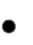 Acquisire concetti da saper riconoscere e definire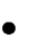 Saper individuare la domanda ed esprimerne adeguatamente l‟ambito tematico Saper distinguere argomentazioni diverse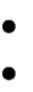 Saper presentare e riassumere una tesiImparare a pensare dall‟esperienza al concetto e	viceversa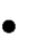 TRIMESTRELe origini della filosofia greca I presofistiLa sofistica   e   SocratePENTAMESTREPlatoneAristoteleLe scuole ellenisticheIl neoplatonismoLa filosofia cristiana: Agostino d’Ippona e Tommaso d’Aquino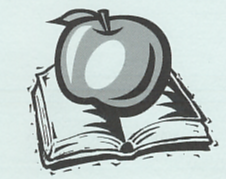 Liceo Classico Scientifico“Isaac NEWTON”via Paleologi 22 - ChivassoMod. D11Rev. 023.05.2017DocumentoOBIETTIVI MINIMIDipartimentoFilosofia e StoriaDisciplinaFILOSOFIAAnno scolastico2018 - 2019Classeterza liceo CLASSICO 